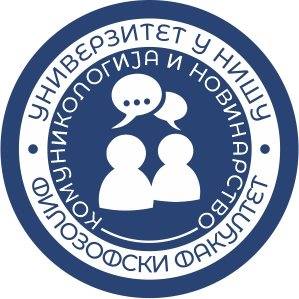 ПОЗИВ ЗА УЧЕШЋЕ НА ДРУГОЈ МЕЂУНАРОДНОЈ НАУЧНОЈ КОНФЕРЕНЦИЈИМЕДИЈИ И ИЗАЗОВИ САВРЕМЕНОГ ДРУШТВА 20229 - 10. децембар 2022.Ниш, Република СрбијаДепартман за комуникологију и новинарство Вас позива на међународну научну конференцију „Медији и и изазови савременог друштва 2022“ која ће ове године бити одржана 9. и 10. децембра, у хибридном формату (онлајн и уживо).Конференцију организујемо са циљем окупљања научника и истраживача из области комуникологије, културологије и сродних дисциплина и размене научних знања и искустава. Конференција је тематски усмерена ка изазовима са којима се медији и друштво сусрећу у ери дигиталних технологија, те су оквирне теме овогодишње конференције:Традиционални медији у ери дигиталних технологијаДигитална и медијска писменостЈавни медијски сервиси, регулација медија и правни аспектиМедијска етика у дигиталном окружењуДруштвене мреже, дигиталне платформе и медијиРадни језици конференције су српски и енглески језик.ПријаваПријаву која треба да садржи следеће податке:име/на и презиме/на аутораафилијацијуимејл првог ауторанаслов радаапстракт (до 250 речи максимално)кључне речи (максимално 5)послати на имејл адресу: misd@filfak.ni.ac.rs Пријаву можете послати најкасније до 30. новембра 2022. године. Сви пријављени радови који пристигну у задатом року добиће повратну информацију о учешћу најкасније до 5. децембра 2021. године.Објављивање радоваРадови који буду позитивно рецензирани биће објављени у једном од бројева часописа „Media Studies and Applied Ethics“ за 2023. годину. Рок за предају радова на енглеском језику је 31. јануар 2023. године. Упутство за припрему радова доступно је на линку: https://izdanja.filfak.ni.ac.rs/casopisi/2021/media-studies-and-applied-ethics-vol-ii-no-1-2021 КотизацијаЦена котизације за учешће на конференцији је 6000 РСД/50€Котизације у динарима уплаћују се на жиро-рачун Филозофског факултета у Нишу 840-1818666-89, позив на број 74212142. Инструкције за уплату у еврима су у прилогу.У оквиру конференције биће организована и вечера. Реч је о опционој могућности, а цена вечере је 3000 РСД/25€.Приликом пријаве, обавезно назначити да ли сте заинтересовани за вечеру.За додатне информације, стојимо Вам на располагању:Департман за комуникологију и новинарствоФилозофски факултет у НишуЋирила и Методија 2, 18000 Ниш, Република Србијаmisd@filfak.ni.ac.rs 